11th February 2022Dear Parents and Carers,On Friday 18th February we will be inviting children to come into school in non-uniform and/or with ‘crazy’ hair to support both the school PTA and a local Young Carers charity called MyTime Young Carers. There are an estimated 700,000 young carers here in the UK.  These inspiring young people work hard to take care of their families, day in and day out, sometimes at great personal cost. They put others before themselves, every time. They learn more about compassion and sacrifice in childhood than most will learn in a lifetime. But how often do these young people receive the recognition they deserve? How often do we acknowledge the enormous contribution they make to our society? MYTIME’s Hair2care campaign represents a rare opportunity to publicly celebrate young carers, and the important role they play within our communities. Young carers often tell us that they feel invisible, but by taking part, you’ll be showing young carers everywhere that you see them, you value them and you support them. Most of all, you’ll be showing how much you care.  A video about the charity can be found here: https://youtu.be/OsCslZCBSJcAnyone who wishes to wear their hair in in a different way to normal, can do so and we ask for contribution of £1. Pupils wearing non-uniform need to bring in a contribution of £1 – or your child can do both for £2. All money raised will then be shared equally between the school and My Time Young Carers. We look forward to seeing the exciting hair styles on show and most importantly raising some money for good causes.Yours sincerely,  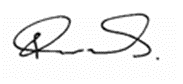 Mr R StevensHeadteacher